RAZPIS ZA OPRAVLJANJE PRAKTIČNEGA USPOSABLJANJA V TUJINIŠOLSKO LETO 2021/221.  SPLOŠNOOsnova za objavo razpisa je objavljen Sklep o izboru projektov (KA102), iz dne 7. 5. 2019.Gimnazija Jurija Vege Idrija je v okviru oddane prijave na razpis kandidirala z dvoletnimprojektom KA102 RaMPoK (Razvijanje mednarodne poklicne kompetence) znotraj katerega je bilo odobrenih 9 mobilnosti1  dijakov.V okviru projekta lahko 9 dijakov opravlja prakso v tujini. Trije dijaki iz programi mehatronik operater so  le-to že opravili.Praksa v tujini se opravlja v naprej izbranih podjetjih, saj šola v skrbi za ustrezno kakovost usposabljanja in varnost udeležencev, zato sklepa dogovore o mednarodnem sodelovanju in opravljanju prakse vnaprej.2.  TRAJANJE MOBILNOSTI, NAMEN IN CILJITrajanje mobilnostiMobilnost dijakov traja 3 tedne, izvaja pa se v času opravljanja praktičnega usposabljanja razreda. Termin za praktično usposabljanje je vnaprej določen, skladno s šolskim koledarjem. Praksa bo potekala od 11.10. do 29.1O. 2021 in sicer v podjetju Hidria Bausch, Vaihingen, Nemčija. Udeležijo se je lahko  4 dijaki 3. letnika strojni tehnik,  ki se morajo strinjati, da jo en teden opravljajo med jesenskimi počitnicami.Namen mobilnostiPridobitev in izpopolnitev tako ključnih oz. splošnih kot strokovnih kompetenc (znanj), z namenom boljše zaposljivosti na trgu dela ob vstopu na le-tega.Cilji mobilnosti-    nadgraditi in razširiti jezikovna znanja,-    izboljšanje znanj iz področja digitalne kompetence,-    krepitev socialnih veščin,-    krepitev in dvig: samostojnosti, odgovornosti in samopodobe,-    nadgraditi in razširiti poklicne kompetence.1  MOBILNOST je potovanje in bivanje dijaka v tujini znotraj pogodbeno določenega časovnega obdobja, z namenom opravljanja praktičnega usposabljanja.3.  PREDSTAVITEV MOBILNOSTIZa lažjo predstavo in občutek kako mobilnost poteka, kaj se na mobilnosti naučite in kaj vse tvori mobilnost, vam bodo dijaki, ki so bili udeleženci, mobilnost predstavili.4.  POGOJI ZA PRIJAVO NA RAZPIS Dijak, ki se na razpis prijavlja mora:-    biti redno vpisani dijak 3. letnika program mehatronik operater oz. 3. letnika strojni tehnik,-    oddati prijavnico v razpisanem roku in na predpisanem obrazcu,izpolnjevati pogoje PCT.5.  PRIJAVNICA IN ODDAJA PRIJAVEPrijavnica mora biti oddana na obrazcu: PRIJAVA na opravljanje PUD-a  v tujini, v letu 2021/22 in v celoti, čitljivo izpolnjena.Prijavnica mora biti oddana do četrtka, 7. 09. 2021 do 12. ure.Prijavnico osebno prinesete v tajništvo šole  ali pošljete po (e-)pošti (io@gimidrija.si).6.  IZBOR DIJAKOVV kolikor se bo na mobilnost prijavilo več dijakov/dijakinj kot je na voljo prostih mest, bo izpeljan izbirni postopek.Merila so sledeča:-    učni uspeh,-    uspešnost pri praktičnem pouku,-    utemeljitev prijave na mobilnost v tujino (krajši motivacijski zapis),-    ocena pri tujem jeziku – angleščina,-    vključevanje v šolske in obšolske dejavnosti.Prednost bodo imeli dijaki, ki nameravajo opravljati prakso v zgoraj omenjenih podjetjih, ki imajo svoja podjetja v tujini.Opozorilo: dijak ne sme imeti veljavne izrečene kazni, višje od ukora razrednika. Sestava komisije:-    učitelj strokovnih predmetov,-    učitelj praktičnega pouka,-    razrednik/razredničarka-    koordinatorica in organizator PUD-   koordinatorica Erasmus+ projekta KA102 RaMPoK.Na osnovi meril se pripravi izbor dijakov in rezervna lista. Tako izbrani kot neizbrani dijaki so o odločitvi obveščeni najkasneje do konca koledarskega leta. Izbrani dijaki imate možnost v roku 8 dni od prejetega obvestila odstopiti od mobilnost, brez navedbe razloga. V tem primeru se med udeležence mobilnosti uvrsti dijak / dijakinja, ki je prvi na rezervni listi.7.   OBVEŠČANJE STARŠEVO podrobnostih bodo starši obveščeni pisno. Na sestanku, ki se ga udeležite skupaj z dijakom boste seznanjeni z vsemi pogodbenimi pravicami in dolžnostmi dijaka, potekom mobilnosti, zavarovanjem, nastanitvami, potovanjem in nastalimi stroški.8.  PRISPEVEK  ZA MOBILNOSTSredstva za izvedbo mobilnosti se črpajo iz odobrenega projekta po postavkah kot so določene glede na državo in v skladu z razpisom Erasmus+.Sredstva zadostujejo za pokritje stroškov poti, nastanitve, odškodninskega in nezgodnega zavarovanja in prehrane. Za priporočljivo dodatno zdravstveno zavarovanje in morebitno dodatno žepnino pa morajo poskrbeti starši sami. Dijaki na tovrstnih mobilnostih (po izkušnjah) porabijo od 100 do 300€, odvisno od posameznika.9.  DODATNE INFORMACIJEZa  vse dodatne informacije v povezavi z razpisom in prijavo, sem vam na voljo  na e- mailu: bozena.rudolf@gimidrija.si ali na tel: 051 389 398.Božena Rudolf,koordinatorica Erasmus+ projekta KA102 RaMPoKOBVEZNOSTI- Pisanje dnevnika na blogu projekta- Širjenje izkušenj in rezultatov (na primer: poročanje sošolcem ter drugim dijakom šole ter v obliki člankov v lokalnih časopisih)- Izdelava slovarčka pomembnih osnovnih in strokovnih izrazov v tujem jeziku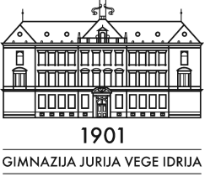 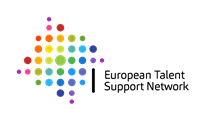 